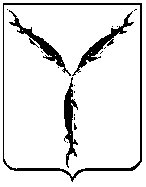 САРАТОВСКАЯ ГОРОДСКАЯ ДУМАРЕШЕНИЕ25.10.2018 № 41-303г. СаратовО награждении Почетной грамотой Саратовской городской Думы 	На основании решения Саратовской городской Думы от 26.02.2004 № 42-407 «О Почетной грамоте Саратовской городской Думы»Саратовская городская ДумаРЕШИЛА:Наградить Почетной грамотой Саратовской городской Думы за многолетний добросовестный труд, высокие показатели в работе, профессионализм и в связи с 80-летием со дня образования предприятия следующих лиц:Фомина Владимира Ивановича, электромеханика участка по ремонту, монтажу и техническому обслуживанию медицинской техники АО «Завод «Медтехника»;Кожевникову Елену Владимировну, инженера по нормированию труда планового отдела АО «Завод «Медтехника».Наградить Почетной грамотой Саратовской городской Думы за высокий профессионализм, личный вклад в развитие культуры города Саратова и в связи с 55-летием со дня образования ГАУК СО «ДК «Россия» режиссера народного коллектива театра танца и пластики «Сюита» ГАУК СО «ДК «Россия» Титову Светлану Петровну.Наградить Почетной грамотой Саратовской городской Думы за высокий профессионализм, достигнутые успехи в труде и в связи с празднованием Дня энергетика следующих лиц:3.1. 	 Вербицкого Максима Владимировича, ведущего инженера по организации эксплуатации и ремонту зданий и сооружений производственной службы ЗАО «Саратовское предприятие городских электрических сетей»;3.2.   Ионкина Виталия Сергеевича, инженера по испытаниям и измерениям 2 категории службы релейной защиты, автоматики и телемеханики, изоляции и защиты от перенапряжений ЗАО «Саратовское предприятие городских электрических сетей»;3.3. Козырского Кирилла Виталиевича, мастера сетевого участка Центрального района сетей ЗАО «Саратовское предприятие городских электрических сетей»;3.4.   Комиссарова Максима Николаевича, электромонтёра по эксплуатации распределительных сетей 4 разряда Северного района сетей ЗАО «Саратовское предприятие городских электрических сетей»;3.5.   Волынкину Татьяну Геннадьевну, инженера 1 категории договорного отдела Департамента по работе с юридическими лицами ООО «Саратовское предприятие городских электрических сетей»;3.6.      Крылову Елену Александровну, руководителя группы юридических лиц отдела контроля выполнения договорных обязательств ООО «Саратовское предприятие городских электрических сетей»;3.7.  Харитонова Игоря Евгеньевича, контролера энергосбыта 2 разряда Центрального участка отдела по работе с населением Департамента по работе с физическими лицами ООО «Саратовское предприятие городских электрических сетей». Наградить Почетной грамотой Саратовской городской Думы за высокий профессионализм, достигнутые успехи в труде и в связи с празднованием Дня энергетика следующих лиц:4.1.  Брагоренко Андрея Геннадьевича, электромонтера-линейщика по монтажу воздушных линий высокого напряжения 5 разряда цеха по ремонту оборудования ООО «ГорЭнергоСервис»;4.2. 	  Маркова Михаила Геннадьевича, электромонтажника по кабельным сетям и распределительным устройствам 4 разряда электромонтажного цеха ООО «ГорЭнергоСервис».5. Наградить Почетной грамотой Саратовской городской Думы за многолетний добросовестный труд и в связи с празднованием Дня работника автомобильного и городского пассажирского транспорта следующих лиц:5.1. Салтыкова Виктора Владимировича, слесаря по ремонту автомобилей АО «Межгородтранс»;5.2. Юртаева Олега Валерьевича, водителя автобуса 2 класса АО «Межгородтранс».5.3. Гуськова Александра Борисовича, водителя ООО «Саргорстрой».6. Наградить Почетной грамотой Саратовской городской Думы за многолетний добросовестный труд, достигнутые успехи в воспитании подрастающего поколения и в связи с празднованием Дня учителя следующих лиц:6.1. Краснихину Наталью Юрьевну, учителя начальных классов МОУ «Средняя общеобразовательная школа № 86» Ленинского района города Саратова;6.2. Крупнову Татьяну Евгеньевну, учителя начальных классов МОУ «Средняя общеобразовательная школа № 86» Ленинского района города Саратова.7.  Наградить Почетной грамотой Саратовской городской Думы за многолетний добросовестный труд, высокий профессионализм следующих лиц:7.1.   Шафиеву Ольгу Курбановну, директора государственного бюджетного общеобразовательного учреждения Саратовской области «Школа-интернат для обучающихся по адаптированным образовательным программам № 5 города Саратова»;7.2.  Горенкову Елену Геннадьевну, заведующего библиотекой, учителя географии государственного бюджетного общеобразовательного учреждения Саратовской области «Школа-интернат для обучающихся по адаптированным образовательным программам № 5 города Саратова».8.   Наградить Почетной грамотой Саратовской городской Думы за многолетний добросовестный труд, высокие показатели в работе следующих лиц:8.1. Булушеву Светлану Юрьевну, лаборанта отдела вирусологии и гематологии федерального государственного бюджетного учреждения «Саратовская межобластная ветеринарная лаборатория»;8.2.  Рязанцева Евгения Михайловича, начальника отдела компьютерного обеспечения и защиты информации федерального государственного бюджетного учреждения «Саратовская межобластная ветеринарная лаборатория»;8.3.   Болгова Павла Юрьевича, начальника отдела патоморфологии и приема материала федерального государственного бюджетного учреждения «Саратовская межобластная ветеринарная лаборатория»; 8.4. Джардемалиеву Алию Насипкалиевну, заместителя директора по фитосанитарной экспертизе федерального государственного бюджетного учреждения «Саратовская межобластная ветеринарная лаборатория»;8.5.   Козлова Игоря Георгиевича, директора федерального государственного бюджетного учреждения «Саратовская межобластная ветеринарная лаборатория»;8.6. Исмагулова Джамбула Зайнуловича, заместителя руководителя Управления федеральной службы по ветеринарному и фитосанитарному надзору по Саратовской области.9.   Наградить Почетной грамотой Саратовской городской Думы за многолетний добросовестный труд, большой вклад в обучение и воспитание подрастающего поколения:9.1.    Алешину Ирину Андреевну, директора государственного автономного профессионального образовательного учреждения Саратовской области «Саратовский техникум строительных технологий и сферы обслуживания»;9.2. Алексушину Татьяну Юрьевну, директора МОУ «Средняя общеобразовательная школа     № 84»  г. Саратова;9.3.   Лобанова Владимира Васильевича, директора Саратовского колледжа машиностроения и энергетики федерального государственного бюджетного образовательного учреждения высшего образования «Саратовский государственный технический университет имени Ю.А. Гагарина».10. Наградить Почетной грамотой Саратовской городской Думы за многолетний добросовестный труд и в связи с празднованием Дня сотрудника органов внутренних дел Российской Федерации следующих лиц:10.1. Строгова Алексея Валерьевича, майора полиции, старшего государственного инспектора безопасности дорожного движения ОГИБДД Управления МВД России по городу Саратову;10.2. Кипчатова Сергея Геннадьевича, майора полиции, старшего государственного инспектора безопасности дорожного движения ОГИБДД Управления МВД России по городу Саратову;10.3.   Кубареву Ольгу Сергеевну, старшего лейтенанта полиции, старшего инспектора по исполнению административного законодательства полка дорожно-патрульной службы ГИБДД УМВД России по городу Саратову;10.4.    Ковалькову Елену Олеговну, старшего лейтенанта полиции, старшего инспектора по исполнению административного законодательства полка дорожно-патрульной службы ГИБДД УМВД России по городу Саратову;10.5.  Краснову Екатерину Владимировну, старшего лейтенанта полиции, инспектора группы по пропаганде ОГИБДД УМВД России по городу Саратову;10.6. Толмачева Алексея Андреевича, лейтенанта полиции, инспектора дорожно-патрульной службы 2 взвода 4 роты полка дорожно-патрульной службы ГИБДД УМВД России по городу Саратову;10.7.  Егорова Максима Владимировича, лейтенанта полиции, инспектора дорожно-патрульной службы 3 взвода 1 роты полка дорожно-патрульной службы ГИБДД УМВД России по городу Саратову.11.  Наградить Почетной грамотой Саратовской городской Думы за высокие результаты в развитии юношеского спорта по направлениям подготовки «Лыжные гонки», «Биатлон» на территории муниципального образования «Город Саратов» и в связи с 60-летием МУ «Спортивная школа олимпийского резерва № 3» следующих лиц:11.1.  Халиуллину Екатерину Николаевну, тренера отделения биатлона МУ «Спортивная школа олимпийского резерва № 3»;11.2.  Степанову Александру Гавриловну, тренера отделения биатлона МУ «Спортивная школа олимпийского резерва № 3»;11.3. Усова Владимира Леонидовича, тренера отделения биатлона МУ «Спортивная школа олимпийского резерва № 3»;11.4.  Усову Татьяну Борисовну, тренера отделения биатлона МУ «Спортивная школа олимпийского резерва № 3»;11.5. Усову Елену Евгеньевну, заместителя директора МУ «Спортивная школа олимпийского резерва № 3»;11.6. Спирина Евгения Валериевича, заместителя директора МУ «Спортивная школа олимпийского резерва № 3».12.    Настоящее решение вступает в силу со дня его принятия.Председатель Саратовской городской Думы                                                      В.В. Малетин